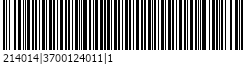 Obrazac M2__________________________________________________________________________________ZAHTJEVza dodjelu financijskih sredstavaMjera 2 -Financijska pomoć mladoj obitelji pri izgradnji stambenog objekta radi rješavanja vlastitog stambenog pitanja na području Općine Hum na SutliZahtjev za dodjelu financijskih sredstava u okviru Mjere 2. Financijska pomoć mladoj obitelji pri  izgradnji stambenog objekta radi rješavanja vlastitog stambenog pitanja na području Općine Hum na Sutli  podnosim za sljedeću nekretninu:k.č.br. ____________, zk.ul.br. ______________, k.o. _______________________,br. poduloška KPU (ako je primjenjivo) _______________,na adresi: ____________________________________________________________________________.Ukupna vrijednost izvršenih radova na izgradnji iznosi _______________________ eura.Traženi iznos financijske pomoći: ______________________eura. Moju obitelj čine sljedeći članovi:
Za točnost navoda jamčim pod kaznenom i materijalnom odgovornošću.U Humu na Sutli , ____________ 2024. godine                                                                                                                        Potpis:                                                                                                   _________________________POPIS PRILOŽENE DOKUMENTACIJE:1. preslika osobne iskaznice podnositelja i bračnog/izvanbračnog druga2. preslika vjenčanog lista ili izjava o izvanbračnoj zajednici (Obrazac 2)3. vlasnički list za predmetnu nekretninu4. izjava suvlasnika (ako je primjenjivo, Obrazac 3)5. uvjerenje nadležnog ureda za katastar o ne/posjedovanju nekretnine6. uvjerenje nadležnog općinskog suda da ima/nema u vlasništvu nekretninu7. dokaz da se radi o prvoj i jedinoj nekretnini podnositelja zahtjeva i članova njegove obitelji te da podnositelj zahtjeva niti član njegove obitelji nije prodao ili na drugi način otuđio nekretninu u vlasništvu ili suvlasništvu na području RH (Obrazac 4)8. preslika građevinske dozvole9. preslika prijave početka građenja - prihvatljivo razdoblje od 01.01.2023. – 31.12.2023.10. preslika prve stranice građevinskog dnevnika sa ovjerom sudionika u gradnji ( nadzorni inženjer i voditelj gradilišta ) - prihvatljivo razdoblje od 01.01.2023. – 31.12.2023.,  11. preslika računa za izradu projektno-tehničke dokumentacije za izgradnju stambenog objekta, odnosno za ugrađene materijale i izvršene radove na izgradnji i dokaz da su isti plaćeni, prihvatljivo razdoblje od 1.1. do 31.12.2023.12. Potvrda Porezne uprave o visini prihoda podnositelja zahtjeva te bračnog /izvanbračnog druga 13. Potvrda /rješenje o stupnju invaliditeta od nadležne institucijeOPĆI PODACIOPĆI PODACI1. Ime i prezime podnositelja2. Adresa3. OIB4. Broj računa / IBAN5. Telefon / mobitel / emailR.BRIME I PREZIMEOIBSRODSTVOADRESA1234567